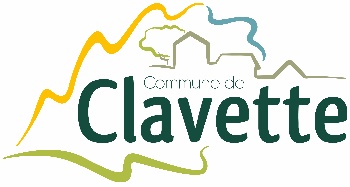 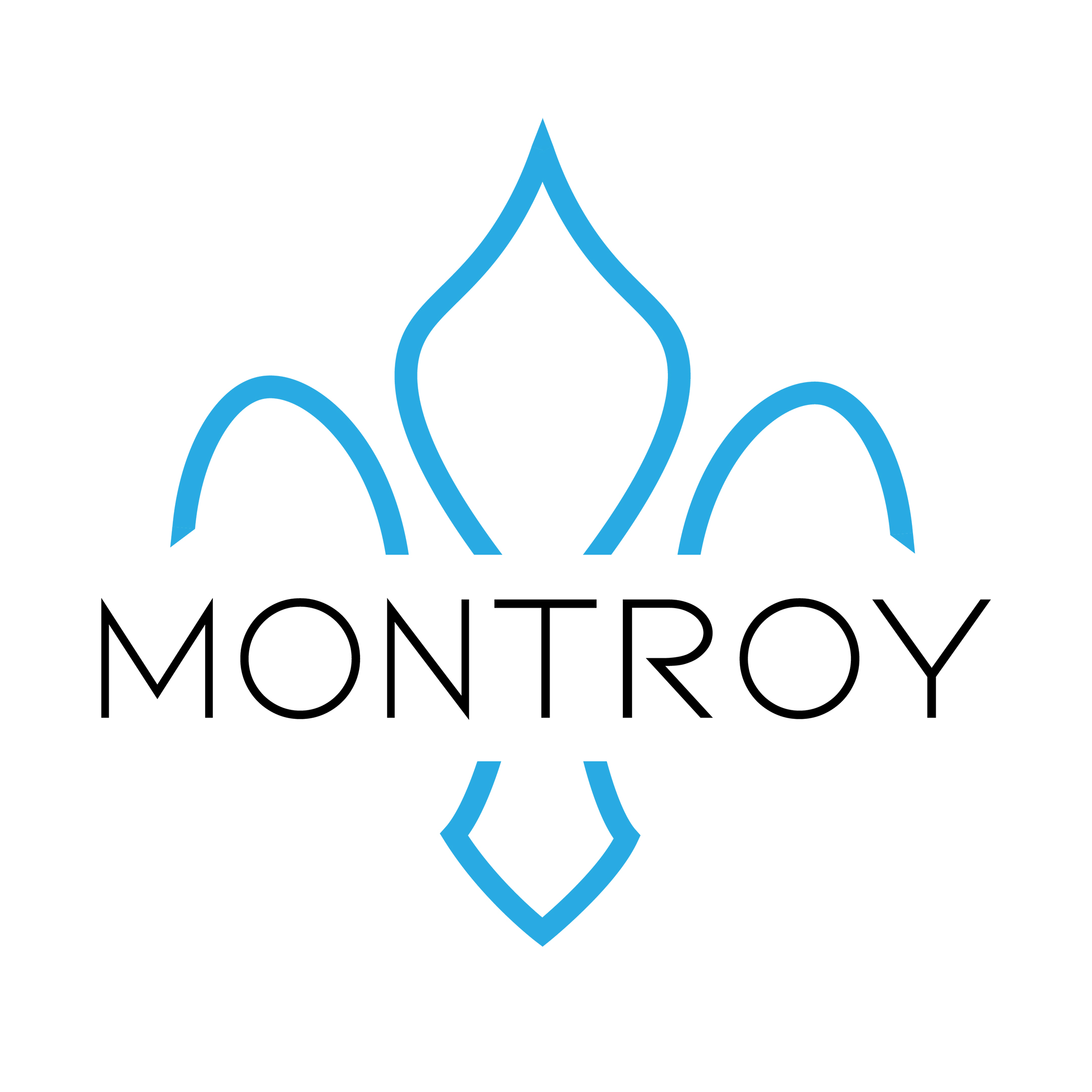 ANNEE SCOLAIRE  2022/2023ENFANT	Nom :   .......................................................	Prénom  : ................................................Date de naissance …../……/…….  Lieu de naissance :   .................................................................Nom Assurance  : ...................................................  N° de contrat :.................................................Médecin traitant  : ......................................................N° de tél: ....................................................... N° de Sécurité sociale: ……………………………………………………………………………………..Nom et numéro mutuelle santé : ………………………………………………………………………..…Joindre obligatoirement une photocopie de l’attestation d’assurance scolaireNIVEAU : .......................RESPONSABLES LEGAUX DE L’ENFANT	          Marié(e)	Pacsé(e)	Divorcé(e)	Séparé(e)	Veuf(ve)	Union libre	CélibataireAUTORISATION DE PRISE EN CHARGE	Pour toute intervention chirurgicale, en cas de nécessité absolue et si besoin sous anesthésiePour la diffusion de photos dans le cadre de la promotion des activitésPour la participation de mon enfant à toutes les activités, sous la responsabilité du personnel d'encadrementPour que mon enfant quitte l’accueil accompagné des personnes nommées ci-dessous :Pour prévenir les personnes nommées ci-dessous en cas d’indisponibilité des parents : NOM - PRENOM …………………………………………………..………N° portable……………………………… NOM - PRENOM………………………………………………..………… N° portable……………………………… NOM - PRENOM…………………………………………………..……… N° portable……………………………… FICHE SANITAIRE DE LIAISON	VACCINATIONS Joindre obligatoirement une photocopie des pages de vaccination du carnet de santéSi l’enfant n’a pas les vaccins obligatoires, joindre un certificat médical de contre-indication. Attention : le vaccin antitétanique ne présente aucune contre-indication.RENSEIGNEMENTS MEDICAUX CONCERNANT L’ENFANT L’enfant  suit-il un traitement médical de longue durée	O Oui	O NonSi Oui, lequel :  	L’enfant a-t-il déjà eu les maladies suivantes :ALLERGIES :  o Asthme          o Alimentaires         o Médicamenteuses         o Autres…………………………………………………………………………………………………………………………….……En cas d’allergie alimentaire ou de pathologie particulière, en l’absence de PAI, les parents doivent fournir un mot du médecin stipulant la situation de l’enfant et les mesures à prendre AVANT le premier repas de l’enfant à la cantine.EXISTENCE D’UN PAI : ………………………………………………………………………………………………………….………Un Projet d’Accueil Individualisé (PAI) doit être mis en place AVANT le premier repas de l’enfant à la cantine.AUTRES DIFFICULTES DE SANTE (maladie, accident, crises convulsives, opérations, rééducation) …………………………………………………………………………………………………………..………RECOMMANDATIONS UTILES DES PARENTS Port de lentilles, de lunettes, de prothèses auditives, de prothèses dentaires, etc… ……………………………………………………………………………………………………………………Les informations à caractère personnel recueillies par la Mairie de Clavette et la Mairie de Montroy font l’objet d’un traitement informatisé destiné à la  communication avec les parents et à la facturation cantine garderie. Elles seront conservées le temps nécessaire à leur utilisation. Conformément à la réglementation sur la protection des données personnelles, vous disposez d’un droit d’accès, de rectification et d’effacement de celles-ci, ainsi que du droit de retirer votre consentement à tout moment en contactant la Mairie de Clavette et/ou la Mairie de Montroy.Fait à 	………………………………………, le ………………………………………SIGNATURES DES RESPONSABLES LEGAUX: RESPONSABLE LEGAL 1RESPONSABLE LEGAL 2Nom : …………………………………………… Prénom : ……………………………………….. Adresse : ………………………………………... . …………………………………………………... Téléphone fixe :………………………………... Téléphone portable : ………………………..... Téléphone travail : …………………………….E mail : ____________________________Numéro Allocataire CAF: ……….……………Profession: ……………………………………Employeur : ….……………………………….Nom : …………………………………………… Prénom : ……………………………………….. Adresse : ………………………………………... . …………………………………………………... Téléphone fixe :………………………………... Téléphone portable : ………………………..... Téléphone travail : …………………………….E mail : ____________________________Numéro Allocataire CAF: ……….……………Profession: ……………………………………Employeur : ….……………………………….OuiNonOuiNonOuiNonRUBEOLERHUMATISMEARTICULAIRE AIGUOTITEVARICELLESCARLATINEROUGEOLEANGINECOQUELUCHEOREILLONS